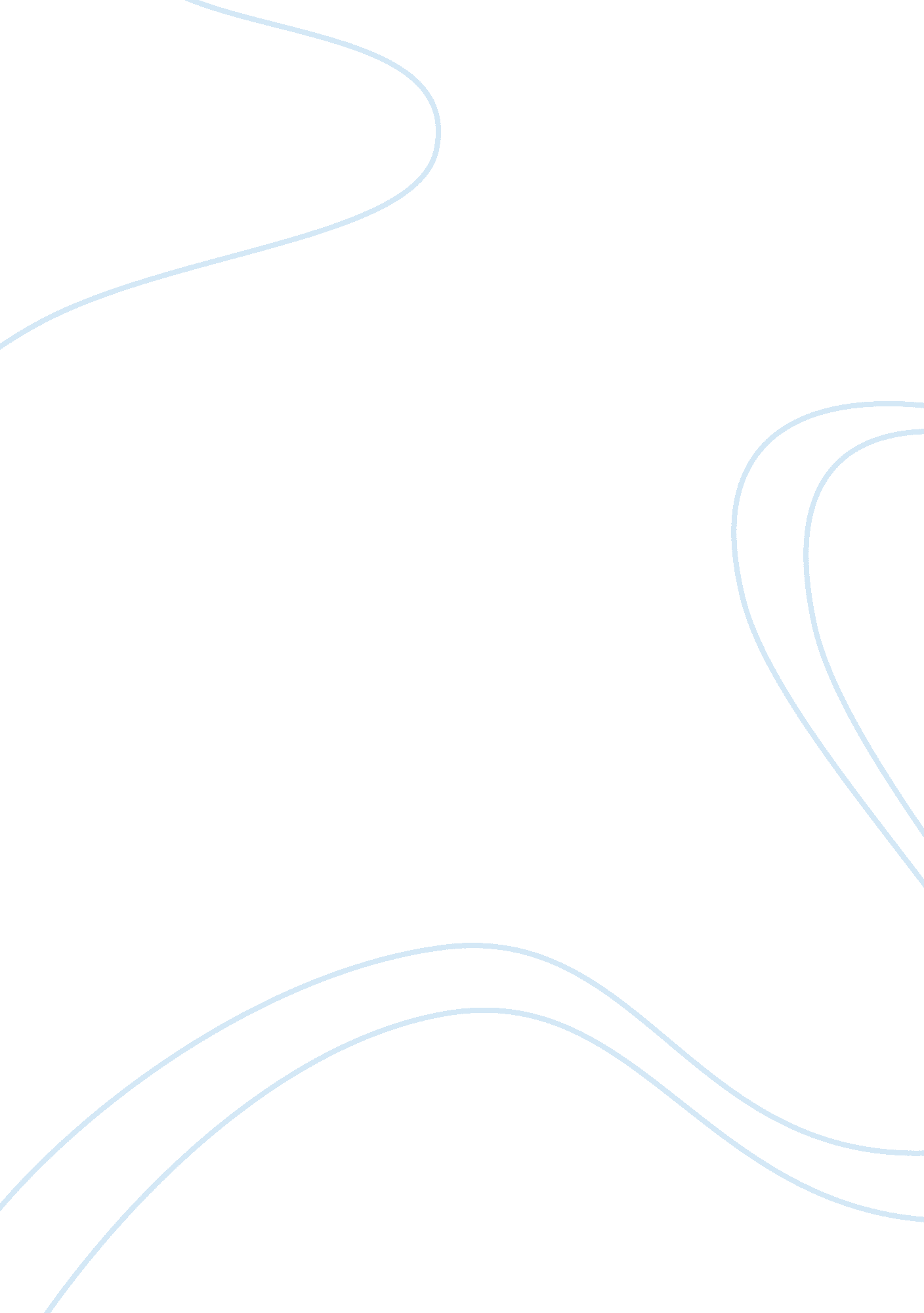 A book review on eckhart tolle’sLiterature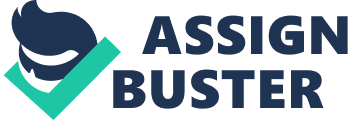 A New Earth talks about being present in the moment of one’s life. It also talks about being in contact with one’s consciousness while looking deeper into life’s meaning. The author, Eckhart Tolle, experienced a spiritual transformation that has delivered him from extensive periods ofdepression. Deeply inclined by Buddhism, Hinduism, and other Indian schools of thought, the author emphasizes living in the current moment, the now. A new Earth is a book that puts ahead a number of sensible solutions to ways of thoughts that have caused a great deal of hurt and dysfunction in society. One must try reading A New Earth to experience a positive shift of his/her consciousness. The first part of the book talks about being still for the awakening of the consciousness through nature, specifically through a flower. The chapter also explained the pathway to Heaven, which the author describes as not being a place but is within the consciousness. Tolle is also reinstating the significance of now. The author discussed the concept of awakening as being a vital part of recognizing the unawakened part of a person. The mind is easily fooled into thinking that it’s the ego, which is not the real being of a person. The ego will trick one to identify with it over and over again. The author also talked about one’s thoughts and the dysfunctions of man’s way of thinking. The first thing that one may become aware of in this book is that the author uses stipulations like the human consciousness’ evolution and enlightenment. Tolle however failed to define these terms clearly and would make it hard for a reader to understand what the author is trying to say. Reading the first chapter may pose quite a challenge for the unawakened person’s understanding. This book needs more facts rather than assumptions. The author also stated some things that are contradictory with the bible. For example, Tolle talks about a creature growing some wings and evolving into a bird. The bible says that God created the birds of the air, and not that it evolved. Tolle also explained that the Holy Spirit, which was being signified by the dove, has provided a means for a reflective alteration in planetary consciousness. The reader personally doesn’t agree with this New Age teaching as the Holy Spirit leads people to salvation and not into a transferring of planetary consciousness. 